РЕЗОЛЮЦИЯПо итогам проведенияДискуссионной площадки РО ОНФ «За Россию» по Ивановской области совместно с Расширенным выездным заседанием комиссии общественной платы РФ по территориальному развитию и местному самоуправлению (далее – Комиссия) при участии Союза российских городовОдной из важных проблем, задевающих многие сферы жизни городов, затормаживающих развитие, является несостоятельность существующих городских транспортных схем. Неготовыми к существующему транспортному потоку и уровню городского развития оказались и некоторые города России. Несовершенство существующих схем проявляется в образовании заторов и пробок на дорогах, в особенности в центральных частях города, недостаточности парковочных мест, некорректном регулировании транспортным потоком, неготовностью дорожного полотна к потоку транспорта, отсутствие денежных средств, для приобретения комфортабельного транспорта. Обозначая причины, следует выделить1. Развитие транспортной системы пассажирского транспорта «отстаёт» от потребностей горожан, ухудшается качество обслуживания; 2. Работа различных видов транспорта по обеспечению перевозок не согласована; 3. Сверхнормативный износ подвижного состава общественного транспорта, пропускные мощности недостаточные 4. Недостаточность финансирования из бюджета на покрытие убытков, появление которых вызвано перевозкой льготников (более 40% обеспечивается дотациями). Проблема транспорта «расшатывают» социальные настроения горожан мегаполисов, понижают ритм жизни и темпы роста города. Повышение конкурентоспособности, использование и корректировка законодательства, интегрирование логистики и транспортного процесса. Такие преобразования инфраструктуры дают возможность развития транспортно – складских и товарно – транспортных комплексов. То есть происходит развитие совокупности маршрутов в систему управляющих центров перевозок.. должна появиться единая диспетчерская сеть, которая будет регулировать движение, как на этапах графиков, так и отслеживать дорожные условия, путем регулирования движения пассажиропотока сигналами светофора, переводя  его  в режим, в зависимости  от состояния на дорогах. Основным посылом транспортной реформы должно стать то, что горожанам удобнее и быстрее будет  передвигаться на общественном транспорте. Автобусы и трамваи должны быть комфортабельные, нужно вводить платные парковки в центре городов и развивать пешеходные пути. Если человеку  некомфортно идти до остановки, он не пересядет на общественный транспорт. В свою очередь бизнес заинтересован, чтобы затраты окупались скорее, а власти не заинтересованы в резком росте стоимости проезда. Поднять тарифы - значит, создать социальное напряжение»Существует Фронтальная стратегия, развития пассажирского транспорта, рассчитанная до 2030 года. В ближайшее время появится еще один инструмент, который поможет обновить городской транспорт, Минтранс разработал законопроект о концессиях в этой сфере.Предполагается, что ремонтом и строительством инфраструктуры, закупкой автобусов, трамваев, троллейбусов и перевозкой пассажиров будут заниматься частные инвесторы, но тарифы и маршруты будут разрабатывать местные власти., таким образом мы подошли к тому, что в нашем регионе, эта история не одного года, экономическая ситуация в рамках государственных программ, приобретения подвижного состава за счет льготного лизинга в муниципальных предприятиях не возможна, т.к. все бремя расходов несет бюджетЧто касается коммерческих перевозчиков, то тут для получения результатов надо найти компромисс, который позволит перевозчику приобрести подвижной состав необходимый городской среде и получить гарантии о том, что на срок лизинга его предприятие будет работать в сфере перевозок, таким образом, для получения оптимальных результатов необходимо:Все изложить в документе планирования, на какой срок рассчитана данная реформа, какие этапы должны пройти.Если Министерство Транспорта хочет видеть работу муниципального транспорта, то должна быть рассчитана экономическая модель и представлена на всеобщее обсуждение.Субсидирование малого и среднего бизнеса. Запрет заказчикам пассажирским перевозок по регулируемым тарифам выходить на торги по 44-ФЗ с лимитом бюджетных обязательств меньше чем начальная максимальная цена контракта рассчитанных в соответствии с Приказом Министерства транспорта РФ от 20 октября 2021 г. № 351 "Об утверждении Порядка определения начальной (максимальной) цены контракта, а также цены контракта, заключаемого с единственным поставщиком (подрядчиком, исполнителем), при осуществлении закупок в сфере регулярных перевозок пассажиров и багажа автомобильным транспортом и городским наземным электрическим транспортом".Обязать региональных дилеров производителей автобусов держать в наличии необходимые запчасти для гарантийного и постгарантийного ремонта. Ввести временные рамки на ремонт автобусов и штрафные санкции нарушение сроков.Предложить РСА сделать возможность на портале Госуслуг подать заявление в любую лицензированную страховую компанию на получение полиса ОСАГО либо его продление с возможностью прикрепления всех документов. Чтобы Центробанк внедрял санкции за невыдачу полиса на следующий день.Убедить Правительство Российской Федерации пересмотреть свою позицию в отношении пассажирского наземного транспорта и принять единый «Кодекс пассажирского транспорта».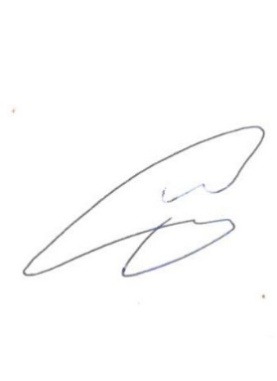 Сопредседатель регионального штабаОбщероссийского движения "НАРОДНЫЙФРОНТ ЗА РОССИЮ" в Ивановской области                                               Д.А. Сафонов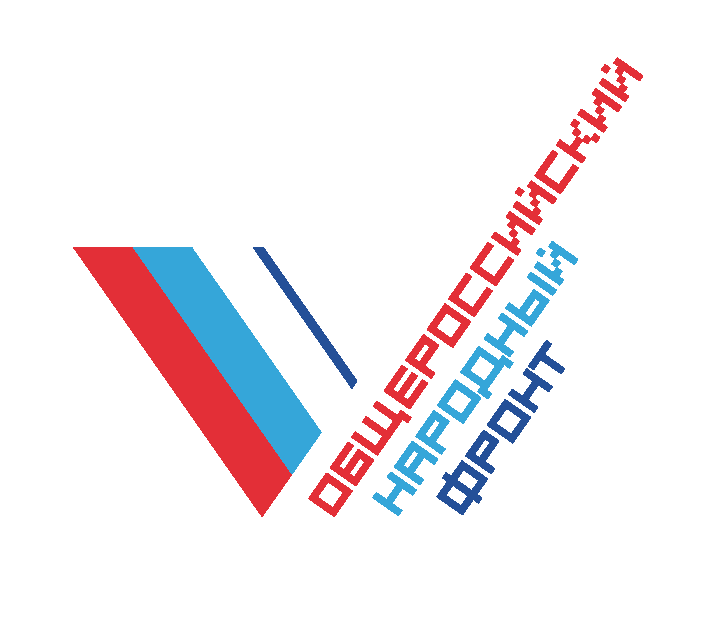 Общероссийское общественное движение«НАРОДНЫЙ ФРОНТ «ЗА РОССИЮ»Региональное отделение в Ивановской областиИндекс 153000, город Иваново, улица Почтовая, дом 3тел.: (4932) 90-14-80, факс: (4932) 90-14-81, e-mail: 37region@onf.ruОбщероссийское общественное движение«НАРОДНЫЙ ФРОНТ «ЗА РОССИЮ»Региональное отделение в Ивановской областиИндекс 153000, город Иваново, улица Почтовая, дом 3тел.: (4932) 90-14-80, факс: (4932) 90-14-81, e-mail: 37region@onf.ru17.05.2023 г. № _______17.05.2023 г. № _______